GIẤY UỶ QUYỀNTHAM DỰ ĐHĐCĐ THƯỜNG NIÊN NĂM 2024 CTCP EVERPIA Kính gửi : Hội đồng quản trị Công ty cổ phần Everpia A-CỔ ĐÔNG ỦY QUYỀN Họ tên: ……………………………………………………………………………………………….Số CCCD/Hộ chiếu/ĐKKD hoặc ĐKSH: …………………………………………………………...Cấp ngày: ……………………………………………………………………………………………Địa chỉ thường trú/ trụ sở: ……………………………………………………………….…………..Số cổ phần sở hữu (1): ………………………………………………………………………………..B-NGƯỜI NHẬN ỦY QUYỀN Họ tên: ……………………………………………………………………….……………………...CCCD/Hộ chiếu (ĐKKD nếu là tổ chức) số……………………………....…..…………….……….Cấp ngày: ……………………………………… tại: ………………………………………...……...Địa chỉ: …………………………………………………………….………………………………...Hoặc lựa chọn ủy quyền cho một (hoặc một số) thành viên HĐQT: 1.	Cho Yong Hwan 	Chủ tịch HĐQT				2. 	Lee Jae Eun 		Tổng Giám đốc - Thành viên HĐQT		3.	Yu Sung Dae		Thành viên HĐQT				4.	Lê Khả Tuyên		Thành viên HĐQT				C-PHẠM VI ỦY QUYỀN Người được ủy quyền được đại diện cho (2)…………………………… cổ phần tham dự Đại hội đồng cổ đông thường niên của CTCP Everpia diễn ra ngày 24/04/2024 và biểu quyết tất cả những vấn đề có liên quan tương ứng với số cổ phần được ủy quyền đại diện. 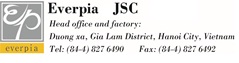 CỘNG HOÀ XÃ HỘI CHỦ NGHĨA VIỆT NAMĐộc lập - Tự do - Hạnh phúcCổ đông(Ký và ghi rõ họ tên, đóng dấu nếu là tổ chức)Ngày…… tháng …… năm 2024 Người nhận ủy quyền(Ký và ghi rõ họ tên)